L’ERASMUSSIEN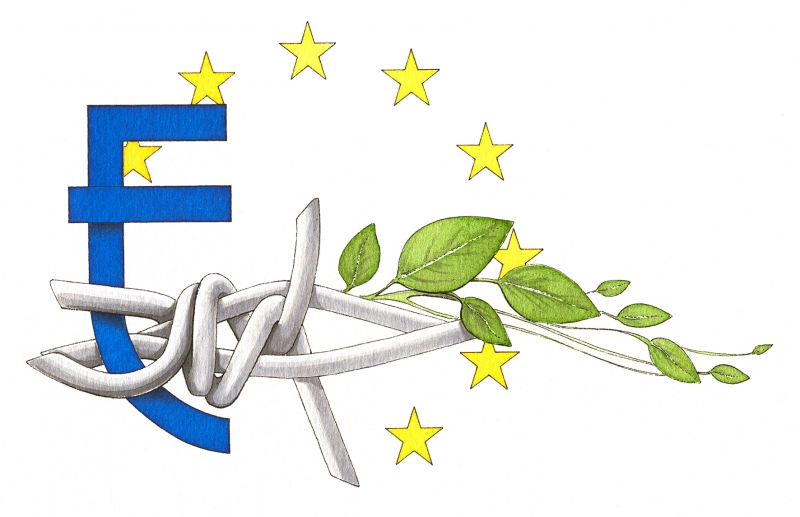  L’ERASMUSSIEN	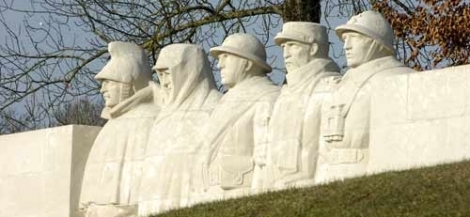 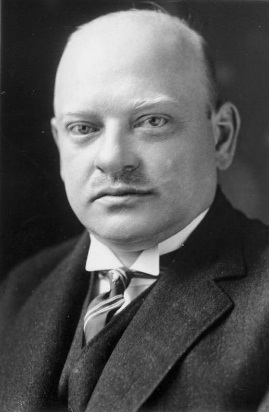 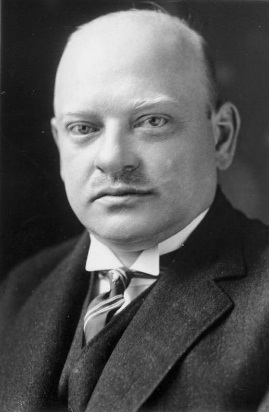 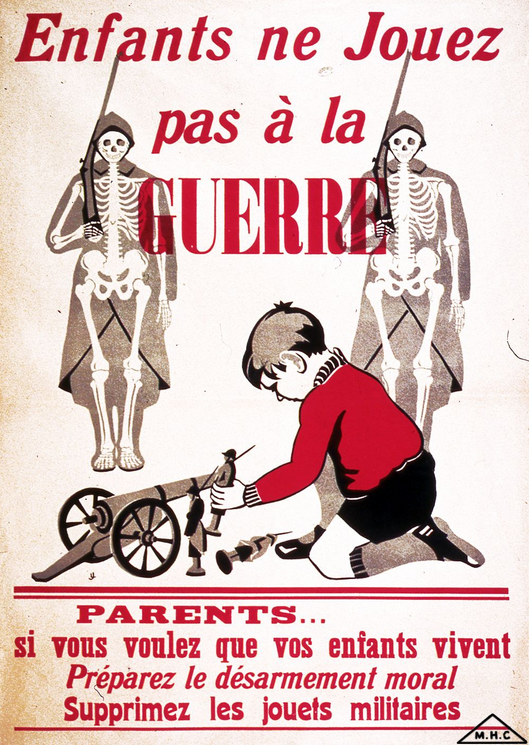 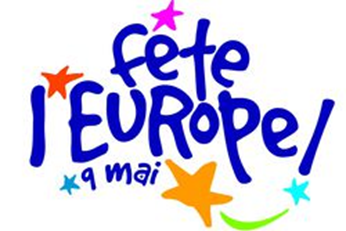 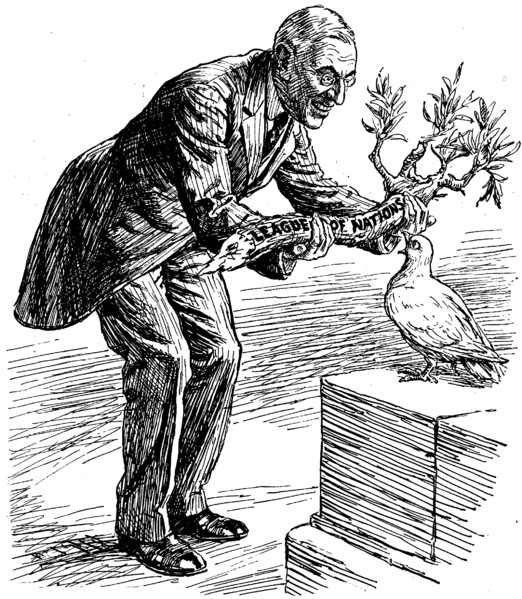 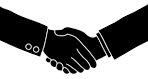 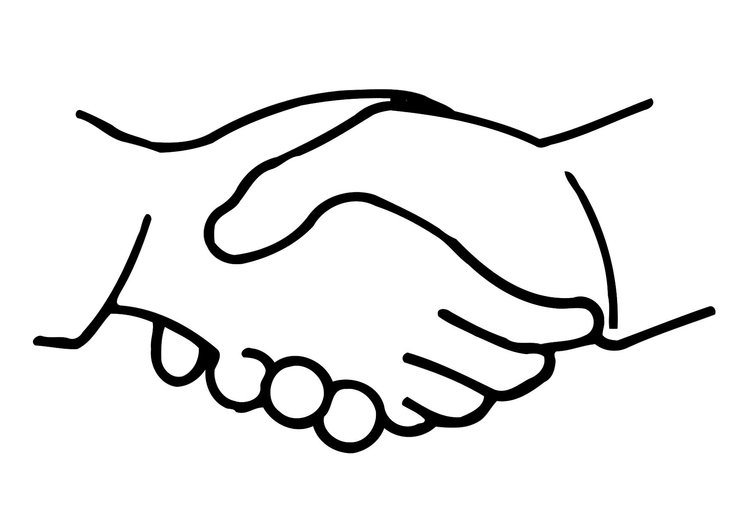 